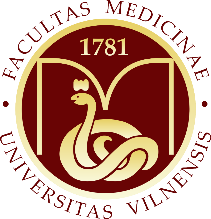 VILNIAUS UNIVERSITETO MEDICINOS FAKULTETO DEKANASĮSAKYMASDĖL (komisijos pavadinimas) KOMISIJOS SUDARYMOVadovaudamasis Vilniaus universiteto Medicinos fakulteto nuostatų, patvirtintų Vilniaus universiteto senato 2017 m. balandžio 25 d. nutarimu Nr. S-2017-4-6 „Dėl Medicinos fakulteto nuostatų patvirtinimo“ (su pakeitimais Vilniaus universiteto senato 2021 m. lapkričio 23 d. nutarimu Nr. SPN-61), 35.3 papunkčiu ir 36 punktu bei (preambulėje gali būti pratęsiamas įsakymo teisinis pagrindas ir, jeigu yra, nurodomi kiti teisės aktai, kuriais vadovaujantis yra priimamas įsakymas, ir (ar) nurodomi veiksmų tikslai žodžiais „siekdamas“, „įgyvendindamas“, „vykdydamas“ ar pan.),sudarau šios sudėties Stojamojo egzamino ir motyvacijos vertinimo į ....... (studijų programos pavadinimas) komisiją (toliau – Komisija):Vardas Pavardė, pareigos (Komisijos pirmininkas (-ė));Vardas Pavardė, pareigos;Vardas Pavardė, pareigos.